INCOSE Chicagoland Audience Respondent SurveyFeb. 18. 2016Age:	__ 20 – 29	__ 30 – 39	__ 40 – 49	__ 50 – 59	__ 60 – 69	____ 70 - 79Career Work Experience:	_______ Total Years	_________ Years as an SECurrent Job Title:	____________________________	Industry: ________________________________Instructor(s) Qualifications:	___ Academic	__ Industry Practitioner	_____ BothINCOSE Certification: ______ CSEP (Year)	______ ASEP (Year)	______ ESEP (Year)Other texts & value rating (1 = Low, 10 = High)? Please specify (Over)I hereby grant permission for Wasson Strategics to compile my survey inputs into summary results and comments.	_________________________ (Initials or mark)EducationDegree(s)Field of StudyInstitutionUndergradUndergradGradGradGradSE Courses?YesNoUndergraduate LevelGraduate LevelSE CertificatePrimary textbook used for course(s)Primary textbook used for course(s)Primary textbook used for course(s)Primary textbook used for course(s)Primary textbook used for course(s)Primary textbook used for course(s)Used in Course(s)?Please checkText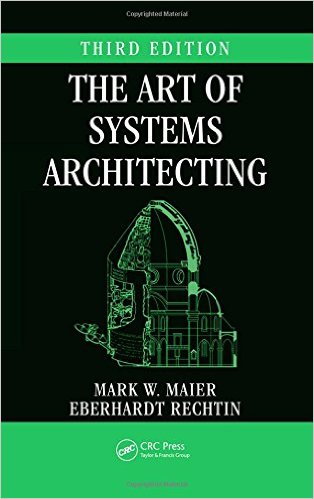 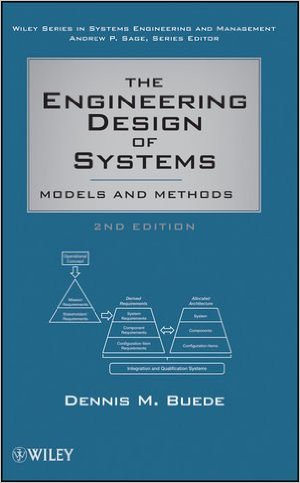 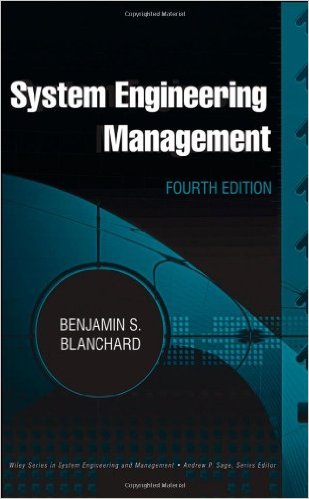 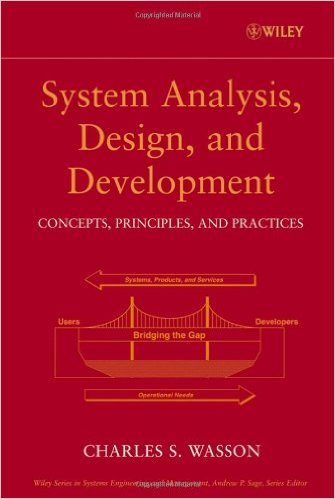 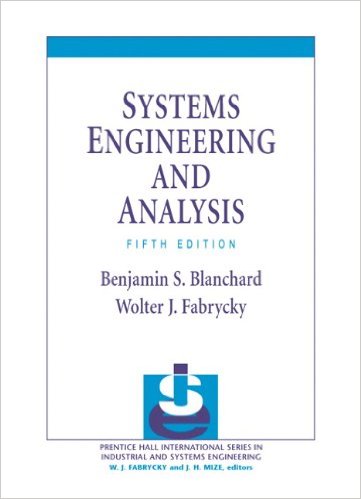 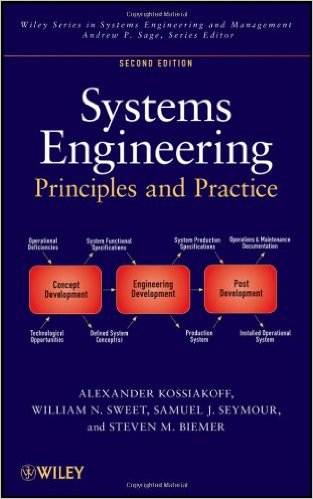 AuthorRechtin & MaierBuedeBlanchardWassonBlanchard & FabryckyKossiakoff & SweetYour SE Value Rating1 = Low10 = HighProsCons